Российская ФедерацияРеспублика ХакасияАлтайский районАдминистрация Белоярского сельсоветаП О С Т А Н О В Л Е Н И Е  «18»  ноября   2015г.                           с. Белый Яр                                  № 844                                 Об утверждении схемы расположения земельного участкана кадастровом  плане территорииРассмотрев заявление Дегтярева Сергея Николаевича об утверждении схемы расположения земельного участка на кадастровом  плане территории, представленные материалы, руководствуясь п.п.13-14 ст.11.10 Земельного кодекса  Российской Федерации, статьей 14 Федерального закона «Об общих принципах организации местного самоуправления в Российской Федерации» от 6.10.2003года № 131-ФЗ, Уставом муниципального образования Белоярский сельсовет, администрация Белоярского сельсоветаПОСТАНОВЛЯЕТ:1. Утвердить схему расположения вновь образованного земельного участка на кадастровом  плане территории ЗУ 1 (приложение №1):ЗУ1: площадью 1769кв.м, расположенный по адресу: Республика Хакасия, Алтайский район, с.Белый Яр, ул.Островная, участок 10, категория земель- земли населенных пунктов. Согласно градостроительного регламента земельный участок расположен в зоне Ж1с - зона существующей застройки индивидуальными жилыми домами. Вид разрешенного использования: для ведения личного подсобного хозяйства.2.   Дегтярев С.Н.  имеет право на обращение без доверенности с заявлением о государственной регистрации права муниципальной собственности на образуемый земельный участок.3.  Срок действия настоящего постановления составляет два года.4. Администрации Белоярского сельсовета в пятидневный срок направить настоящее Постановление с утвержденной схемой расположения земельного участка на кадастровом  плане территории в Управление Федеральной службы  государственной регистрации, кадастра и картографии по Республике Хакасия.          5. Считать утратившим силу Постановление администрации Белоярского сельсовета от 08.09.2015г № 293 «Об утверждении схемы расположения земельного участка на кадастровом  плане территории».6. Настоящее постановление подлежит официальному опубликованию и размещению на сайте Администрации Белоярского сельсовета.7. Контроль за исполнением настоящего постановления оставляю за собой.ГлаваБелоярского  сельсовета                                                                       И.Н.ЛогиновОтпечатано в 5-и экз.1-й – в администрацию  Белоярского сельсовета2-й – в прокуратуру Алтайского района3-й – в дело4,5 – заявителю                 Исполнитель : Мазова С.В.                8(39041)2-15-84                                          Приложение  к Постановлению                                                                                                             от «____»   ноября  2015 года № ____УТВЕРЖДЕНА____________________________________________________________________________________________________________________________________СХЕМАрасположения земельного участка или земельных участков на кадастровом плане территорииУсловный номер земельного участка  :ЗУ1Условный номер земельного участка  :ЗУ1Условный номер земельного участка  :ЗУ1Условный номер земельного участка  :ЗУ1Площадь земельного участка  1769 м²Площадь земельного участка  1769 м²Площадь земельного участка  1769 м²Площадь земельного участка  1769 м²Местоположение  Республика Хакасия, Алтайский р-н, Белый Яр с, Островная ул, д 10Местоположение  Республика Хакасия, Алтайский р-н, Белый Яр с, Островная ул, д 10Местоположение  Республика Хакасия, Алтайский р-н, Белый Яр с, Островная ул, д 10Местоположение  Республика Хакасия, Алтайский р-н, Белый Яр с, Островная ул, д 10Обозначение характерных точек границОбозначение характерных точек границКоординаты, мКоординаты, мОбозначение характерных точек границОбозначение характерных точек границXY1123н1н1399296196752н2н2399296196787н3н3399248196787н4н4399246196751н1н1399296196752Система координат: Система координат: Система координат: Система координат: Квартал: 19:04:010101Квартал: 19:04:010101Квартал: 19:04:010101Квартал: 19:04:010101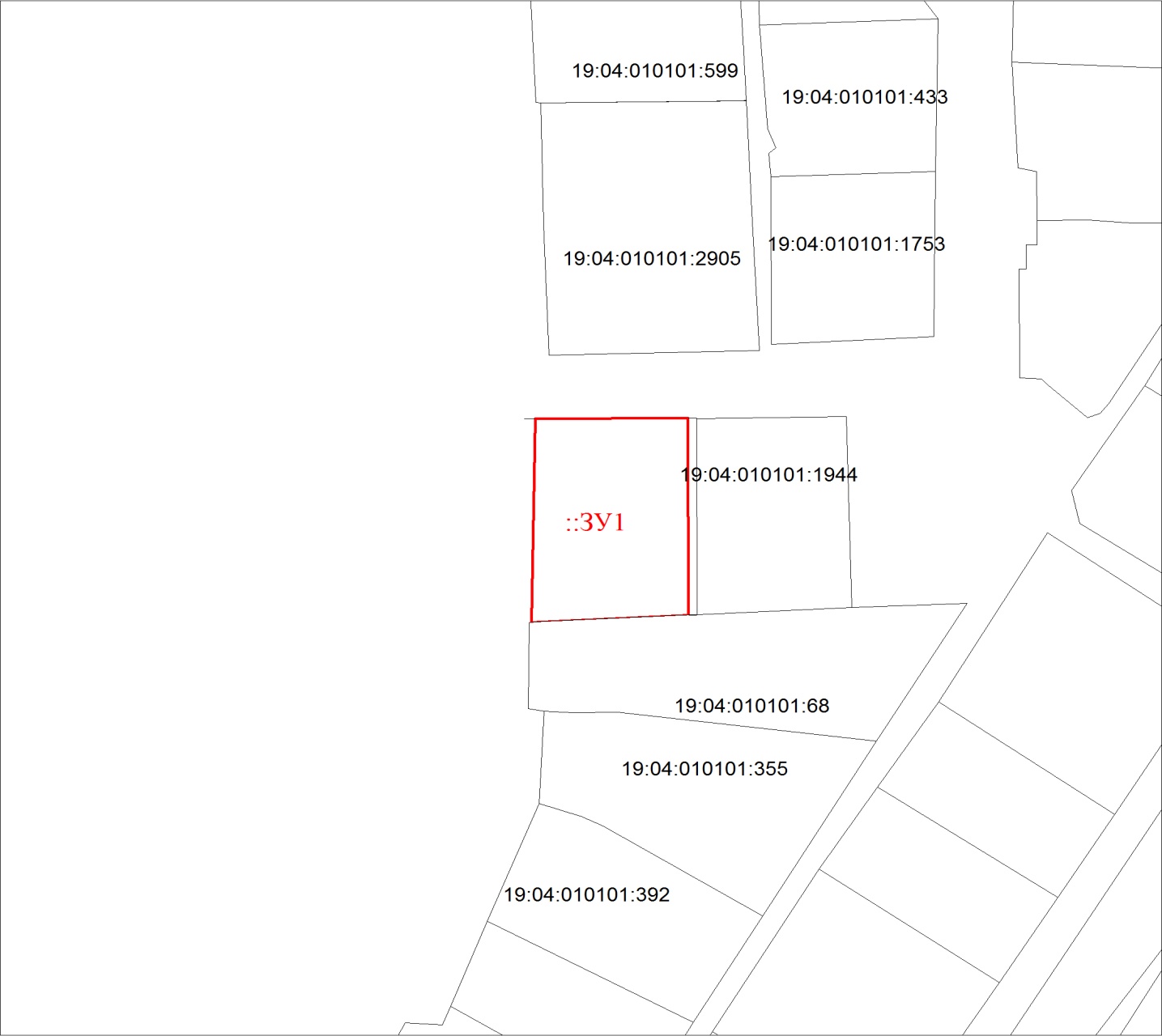 Масштаб 1:1500Масштаб 1:1500Масштаб 1:1500Масштаб 1:1500Условные обозначения:Условные обозначения:Условные обозначения:Условные обозначения: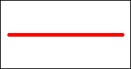 Границы земельных участков, установленные (уточненные) при проведении кадастровых работ, отражающиеся в масштабеГраницы земельных участков, установленные (уточненные) при проведении кадастровых работ, отражающиеся в масштабеГраницы земельных участков, установленные (уточненные) при проведении кадастровых работ, отражающиеся в масштабе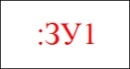 Надписи вновь образованного земельного участкаНадписи вновь образованного земельного участкаНадписи вновь образованного земельного участка